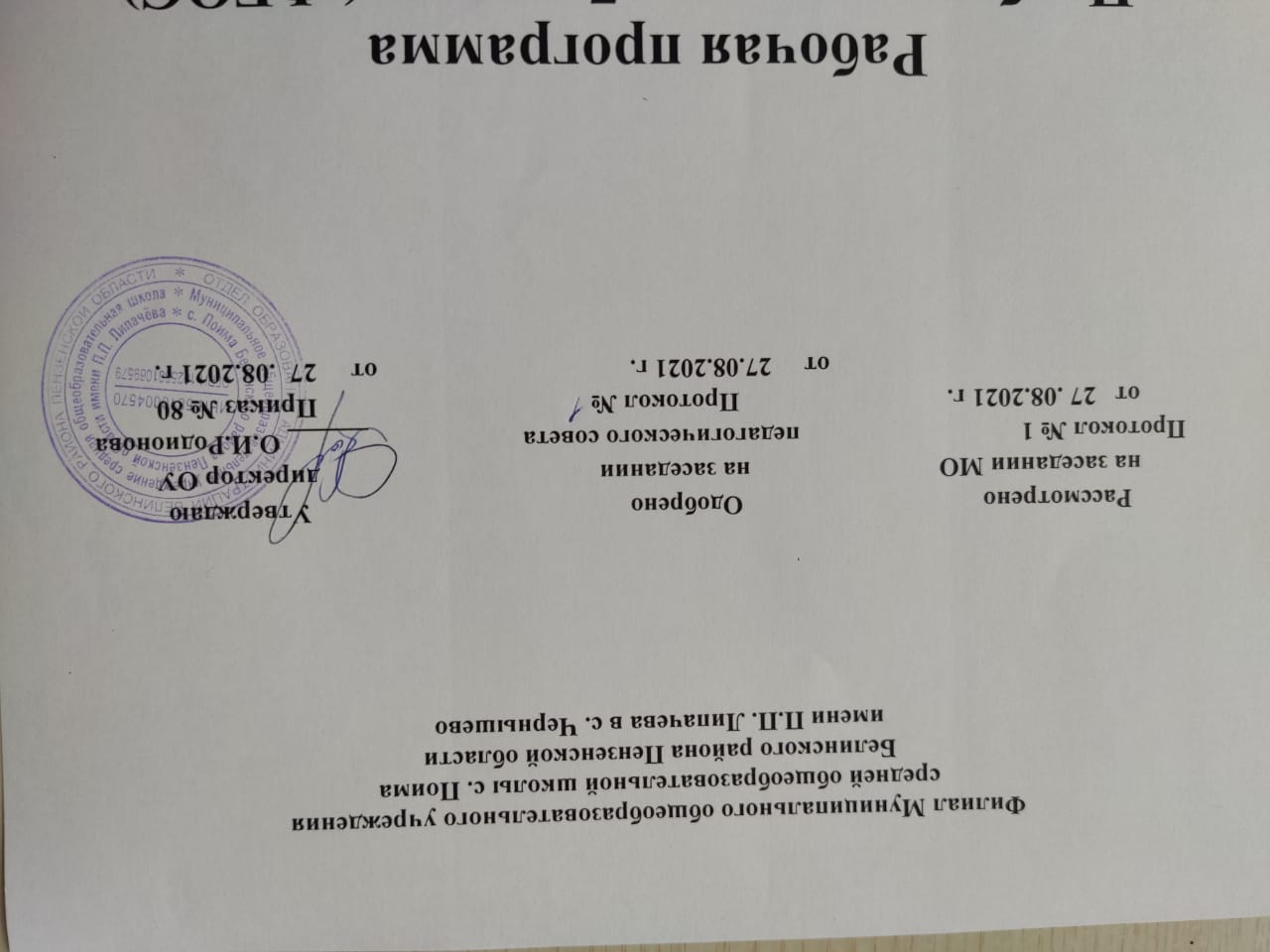 Рабочая программаНаименование учебного предмета–Литературное краеведениеКласс 2Рабочую программу составил (а)_________ Базина Галина Николаевна                                                              подпись                               расшифровка	2021 - 2022 уч. годРабочая программа по литературному краеведению   для 2 класса составлена  в соответствии Федеральным государственным образовательным  стандартом начального общего образования на основе Программы общеобразовательных учреждений  Л.Е.Кочут, Н.П.Черношейкина  Литературное краеведение (Программа  регионального компонента.Начальные классы 2 – 4). Учебник: «Серебряный родник» М.Л.Савина, Т.Н.Козина, Пенза.1.Планируемые результаты освоения учебного предмета	Личностные, метапредметные и предметныеЛичностными результатами изучения предмета «Литературное краеведение» во 2- м классе является формирование следующих умений:оценивать поступки людей, жизненные ситуации с точки зрения общепринятых норм и ценностей; оценивать конкретные поступки как хорошие или плохие;эмоционально «проживать» текст, выражать свои эмоции;понимать эмоции других людей, сочувствовать, сопереживать;высказывать своё отношение к героям прочитанных произведений, к их поступкам.Метапредметными результатами  изучения курса «Литературное краеведение» во 2 – м классе является формирование следующих универсальных учебных действий (УУД).Регулятивные УУД:определять и формулировать цель деятельности на уроке с помощью учителя;проговаривать последовательность действий на уроке;учиться высказывать своё предположение (версию) на основе работы с иллюстрацией учебника;учиться работать по предложенному учителем плануПознавательные УУД:ориентироваться в учебнике (на развороте, в оглавлении, в условных обозначениях); в словаре;находить ответы на вопросы в тексте, иллюстрациях;делать выводы в результате совместной работы класса и учителя;преобразовывать информацию из одной формы в другую: подробно пересказывать небольшие тексты.Средством формирования познавательных УУД служат тексты учебника и его методический аппарат, обеспечивающие 1-ю линию развития – формирование функциональной грамотности (первичных навыков работы с информацией).Коммуникативные УУД:оформлять свои мысли в устной и письменной форме (на уровне предложения или небольшого текста);слушать и понимать речь других;выразительно читать и пересказывать текст;договариваться с одноклассниками совместно с учителем о правилах поведения и общения и следовать им;учиться работать в паре, группе; выполнять различные роли (лидера исполнителя).Предметными результатами изучения курса «Литературное краеведение» во 2 – м классе является формирование следующих умений.Обучающиеся научатся:воспринимать на слух тексты в исполнении учителя, учащихся;осознанно, правильно, выразительно читать целыми словами;понимать смысл заглавия произведения; выбирать наиболее подходящее заглавие из данных; самостоятельно озаглавливать текст;делить текст на части, озаглавливать части;выбирать наиболее точную формулировку главной мысли из ряда данных;подробно и выборочно пересказывать текст;составлять устный рассказ о герое прочитанного произведения по плану;размышлять о характере и поступках героя;относить произведение к одному из жанров: сказка, пословица, загадка, песенка, скороговорка; различать народную и литературную (авторскую) сказку;находить в сказке зачин, концовку, троекратный повтор и другие сказочные приметы;относить сказочных героев к одной из групп (положительные, отрицательные, герои-помощники, нейтральные персонажи);соотносить автора, название и героев прочитанных произведений.Обучающиеся получат возможность научиться:воспринимать художественную литературу как вид искусства;осмысливать эстетические и нравственные ценности художественного текста и высказывать собственное суждение;определять авторскую позицию и высказывать свое отношение к герою и его поступкам;доказывать и подтверждать фактами (из текста) собственное суждение;творчески пересказывать текст (от лица героя, от автора), дополнять текст;создавать иллюстрации, диафильм по содержанию произведения;работать в группе, создавая инсценировки по произведению,сравнивать, сопоставлять, делать элементарный анализ различных текстов, используя ряд литературоведческих понятий (фольклорная и авторская литература, структура текста, герой, автор).2. ОСНОВНОЕ СОДЕРЖАНИЕ (34 часа) Круг чтения и опыт читательской деятельностиКруг чтения.Виды устного народного творчества Пензенской области, записанные А.Анисимовой. Потешки, считалочки, заклички – приговорки, пословицы и поговорки, народные загадки  жителей Пензенского края. Народные сказки (мордовские и татарские, их отличия от русских сказок). Произведения выдающихся представителей литературы (Е.Мягкова, В.Поляков, Г. Горланов, П.Дружинин, М.Смирнова, Н.Лукошкина, И.Токмакова), доступные для восприятия младшими школьниками. Научно-популярная, справочно-энциклопедическая литература. Детские периодические издания.Жанровое разнообразие предлагаемых к изучению произведений: малые фольклорные жанры, народная сказка; литературная сказка; рассказ; стихотворение; басня. Основные темы детского чтения: произведения о Пензенском крае, о природе, о труде, о детях, о взаимоотношениях людей, добре и зле и др.Техника чтения. Определяет основное содержание формирования процесса чтения (способ, скорость, правильность и др.).Первоначальное литературное образование. Понимание содержания литературного произведения. Тема (соотнесение произведения с темой детского чтения), главная мысль (идея). Умение выделить события (событие) или систему событий, составляющих основу художественного произведения, как первоначальная ступень в освоении сюжета, композиции произведения. Герои произведения, восприятие и понимание их эмоционально-нравственных переживаний. Характер героя, его поступки и их мотивы. Выделение языковых средств художественной выразительности (без использования терминологии): умение практически различать эмоционально-оценочные (образные) средства художественной речи.Различение жанров произведений: малые фольклорные и литературные формы (сказка, басня, стихотворение, рассказ) на основе сравнения персонажей, структуры произведений, языка.Связь произведений литературы с другими видами искусств: оценка иллюстраций к произведениям.Формирование умений читательской деятельности.Умение различать типы книг (изданий): книгу-произведение, книгу-сборник, собрание сочинений, периодическую печать, справочные издания (справочники, энциклопедии).Пользоваться выходными данными (автор, заглавие, подзаголовок), оглавлением, аннотацией, предисловием, послесловием, иллюстрациями для выбора и чтения книг.Пользоваться справочным словом для получения сведений о событиях, фактах, людях. Осуществлять выбор книг на основе рекомендованного списка, картотеки, открытого доступа к детским книгам в библиотеке.Виды речевой деятельности.Слушание (аудирование)  (7 ч)Восприятие на слух и понимание художественных произведений разных жанров, передача их содержания по вопросам (в пределах изучаемого материала). Осознание целей и ситуации устного общения в процессе обсуждения литературных произведений и книг.Чтение (14 ч)Способ чтения: правильное, сознательное, достаточно беглое и выразительное чтение целыми словами.Правильность чтения: безошибочное чтение незнакомого текста с соблюдением норм литературного произношения. Недопущение пропуска и замены слов, искажения окончаний, искажения ударений. Скорость чтения: установка на нормальный для читающего темп беглости, позволяющий ему осознать текст. Установка на постепенное увеличение скорости чтения. Постепенное приближение скорости чтения к темпу разговорной речи учащегося. Осознанность и выразительность чтения: понимание смысла любого типа простого и сложного предложения и передача его с помощью интонации, соответствующей смыслу читаемого (с опорой на знаки препинания); передача при помощи интонации своего отношения к персонажам или событиям (после самостоятельной подготовки).Умение последовательно по частям читать учебный (научно-популярный) текст, статью, определяя вопрос или вопросы, на которые дает ответ текст. Осмысление цели чтения. Выбор вида чтения в соответствии с целью.Умение последовательно и сознательно перечитывать текст с целью переосмыслить или получить ответ на поставленный вопрос. Умение самостоятельно и по заданию находить в тексте с определенной целью отдельные отрывки, эпизоды, выражения, слова (выборочное чтение).Говорение (11 часов) Участие в диалоге при обсуждении произведения. Выражение личного отношения к прослушанному (прочитанному), аргументация своей позиции с привлечением текста произведения. Умение составить вопрос, отвечать на вопросы по содержанию прочитанного. Пересказ текста: умение последовательно воспроизводить содержание рассказа или сказки; умение коротко пересказать текст в форме аннотирования с указанием темы, основного события и обобщенных сведений о герое (героях); умениепересказать эпизод или часть произведения свободно или в заданной учителем форме (кратко, полно и т.п.).Построение небольшого монологического высказывания: рассказ о своих впечатлениях о произведении (героях, событиях); устное сочинение повествовательного характера с элементами рассуждения, описания. Декламация произведений. Чтение наизусть: умение заучивать стихотворения с помощью иллюстраций и опорных слов, выразительно читать по книге или наизусть стихи и басни перед аудиторией (с предварительной самостоятельной подготовкой).Умение участвовать в литературных играх (викторины, инсценирования, декламация и др.). Умение составлять простейшие задания для викторин (литературные загадки-задачи) по прочитанным книгам.Письмо(2 часа)Создание небольших письменных ответов на поставленный вопрос по прочитанному (прослушанному) произведению (в том числе с использованием компьютера).3. Тематическое планирование с определением основных видов деятельности учащихсяКалендарно – тематическое планирование по « Литературному краеведению» 2 классТемаХарактеристика деятельности учащихсяСлушание (аудирование)  (7 ч)Умение различать типы книг (изданий): книгу-произведение, книгу-сборник, собрание сочинений, периодическую печать, справочные издания (справочники, энциклопедии).Пользоваться выходными данными (автор, заглавие, подзаголовок), оглавлением, аннотацией, предисловием, послесловием, иллюстрациями для выбора и чтения книг.Пользоваться справочным словом для получения сведений о событиях, фактах, людях. Осуществлять выбор книг на основе рекомендованного списка, картотеки, открытого доступа к детским книгам в библиотеке.Чтение (14 ч)Умение последовательно по частям читать учебный (научно-популярный) текст, статью, определяя вопрос или вопросы, на которые дает ответ текст. Осмысление цели чтения. Выбор вида чтения в соответствии с целью.Умение последовательно и сознательно перечитывать текст с целью переосмыслить или получить ответ на поставленный вопрос. Умение самостоятельно и по заданию находить в тексте с определенной целью отдельные отрывки, эпизоды, выражения, слова (выборочное чтение).Говорение (11 часов) Построение небольшого монологического высказывания: рассказ о своих впечатлениях о произведении (героях, событиях); устное сочинение повествовательного характера с элементами рассуждения, описания. Декламация произведений. Чтение наизусть: умение заучивать стихотворения с помощью иллюстраций и опорных слов, выразительно читать по книге или наизусть стихи и басни перед аудиторией (с предварительной самостоятельной подготовкой).Умение участвовать в литературных играх (викторины, инсценирования, декламация и др.). Умение составлять простейшие задания для викторин (литературные загадки-задачи) по прочитанным книгам.Письмо(2 часа)Создание небольших письменных ответов на поставленный вопрос по прочитанному (прослушанному) произведению (в том числе с использованием компьютера).№ п/пТемаКоличество часовДата1Вводный урок1Бабушкин коробок4ч2Бабушкин коробок. Виды устного народного творчества Пензенской области, записанные А. Анисимовой.13Потешки жителей Пензенской области14Русские народные сказки15Ф.С.Атянин мордовская сказка «Воробей и медведь»1Поэзия крестьянских праздников2ч6Поэзия крестьянских праздников17Д.Д. Злобина «Жаворонки»1Народное красное слово2ч8Народное красное слово. Побасенки, пословицы и поговорки.19И.Ф.Панькин «Легенды о мастере Тычка»1Славные имена2ч10Славные имена И. А. Крылов111И.А.Крылов басня «Белка»1Ты любовь моя земля Пензенская2ч12Ты любовь моя земля Пензенская. О.М. Савин «Деревянные кружева»113С.В. Устьянцева – стихи1Зимние дни3ч14Зимние дни. П.Д. Дружинин «Зима»115Г.Е. Горланов «Зимние сны»116А. Сазонов «Воробей»1О, чудо теплыни весенней4ч17О, чудо теплыни весенней. П.Дружинин «Скворцы прилетели»118М.Смирнова «Стариков родник»119Н.Куленко – стихи120Г.Горланов «Одуванчики»1Ох и ласковый денек4ч21Ох и ласковый денек. Д. Злобина «Родное»122А.Карасев «Отдых»123Б.В. Милавин – стихи124В.Поляков «Белый родник»1Великая отечественная6ч25Великая отечественная126Л.И. Яшина «Когда раздался зов страны»127Н.И. Катков «Наступление»128К.М. Симонов «Секрет победы»129С.А. Васильев «Москва за нами»130М.Л. Савина «Война у каждого своя»1Сказка написана сегодня2ч31Сказка написана сегодня132С.Н.Гуляевский «Аист и апельсин»1Страна детского творчества2ч33Страна детского творчества134Страна детского творчества1